Krąg tematyczny: Polska to mój domTemat: Mój domAnna Bernat DOM (fragment)Zwierzęta kochają i łąkę, i las,a ryby swą rzekę jak nikt.Ptaki tu drzewa mają ,by wracać do gniazd,a kwiaty w ogrodzie swój świat […]Na ziemi jest wiele wiosek i  miast.Jak wiele, któż zliczy je, kto?Jedno miejsce jest nasze , by przeżyć swój czas,O miejscu tym mówi się DOM.Na ziemi, to każdy z nas wie,Jest miejsce , gdzie dobrze mu jest !Pytania do wiersza: gdzie mogą być domy zwierząt? Gdzie jest twój dom? Rozmowa z dzieckiem na temat wiersza.Zabawa „Duży i mały dom” – dziecko porusza się po pokoju w rytm muzyki (granej na tamburynie lub rytmicznego utworu z odtwarzacza). Na hasło Małe domy dzieci przykucają i układają ręce nad głowami w kształcie daszku (można zatrzymać muzykę w tym momencie), na hasło Duże domy dzieci stają na palcach i układają ręce nad głowa w kształcie daszku.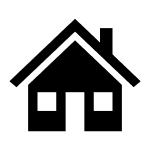 Domy i domkiKtóry dom jest mały a który duży? 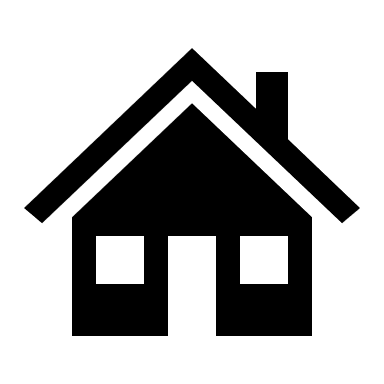 Opisz, jakie są poniższe domy? Który podoba Ci się najbardziej?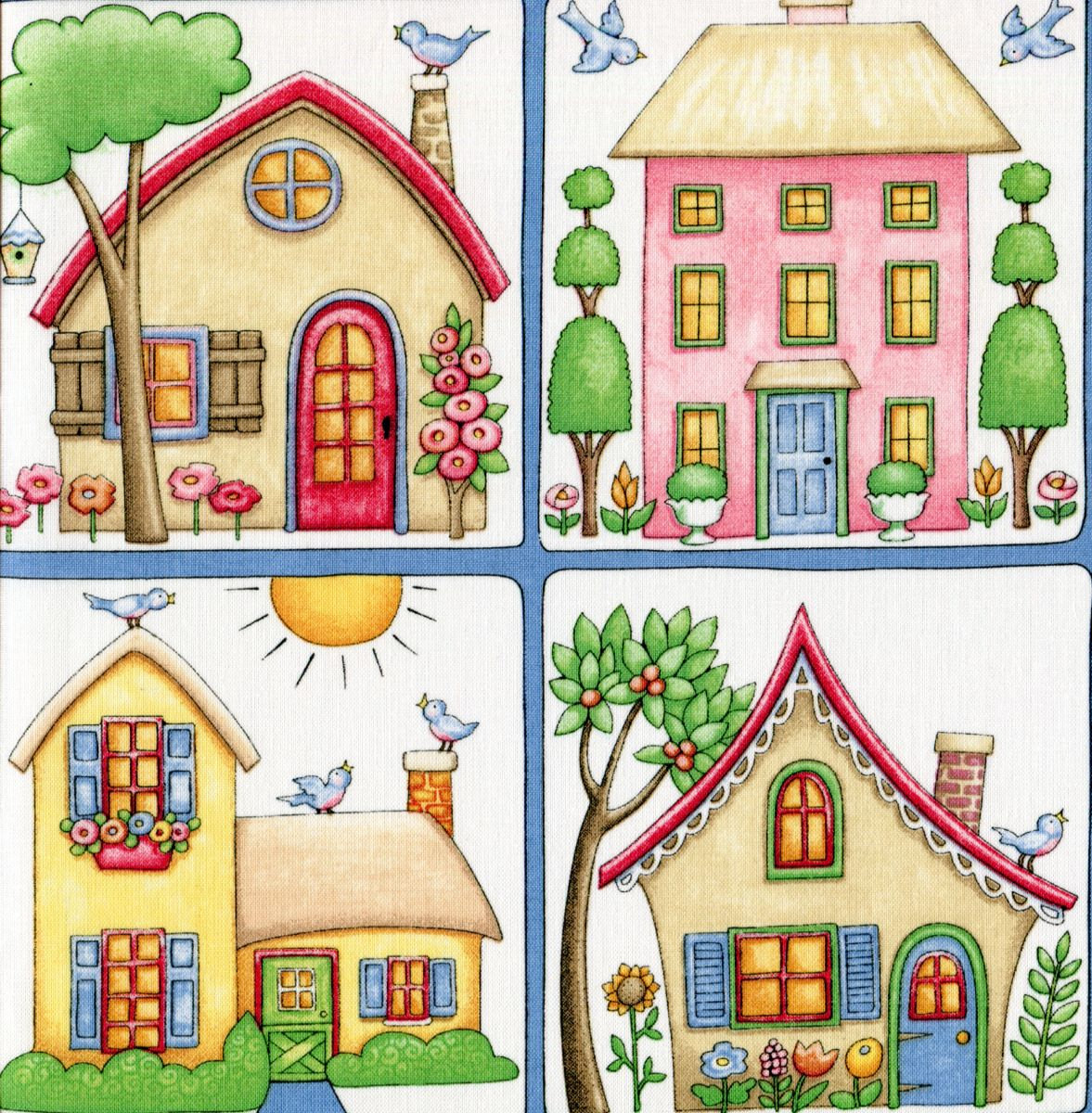 domTemat: Moja miejscowośćTemat: Polska to mój krajTemat: Symbole narodowe: FlagaTemat: Symbole narodowe: GodłoWyklaskujemy razem z dziećmi sylabę-wyraz dom. Kładziemy napis pod obrazkiemdom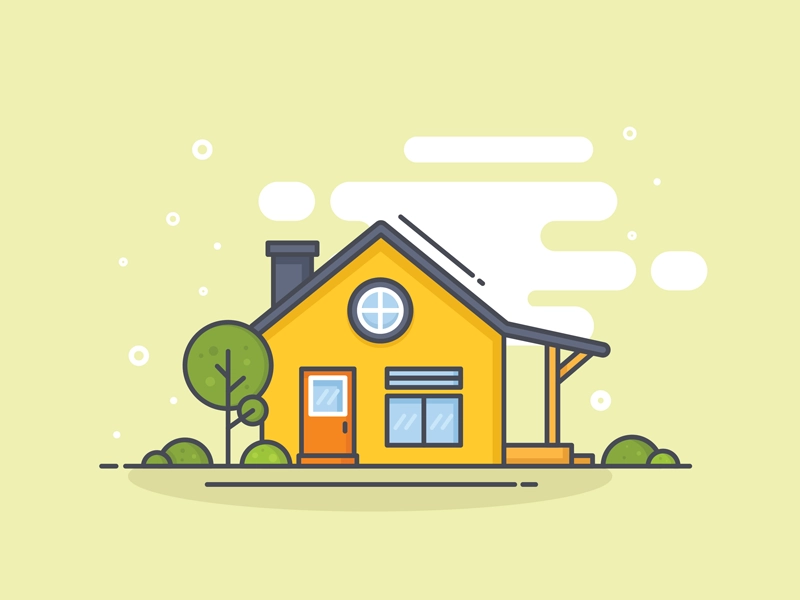 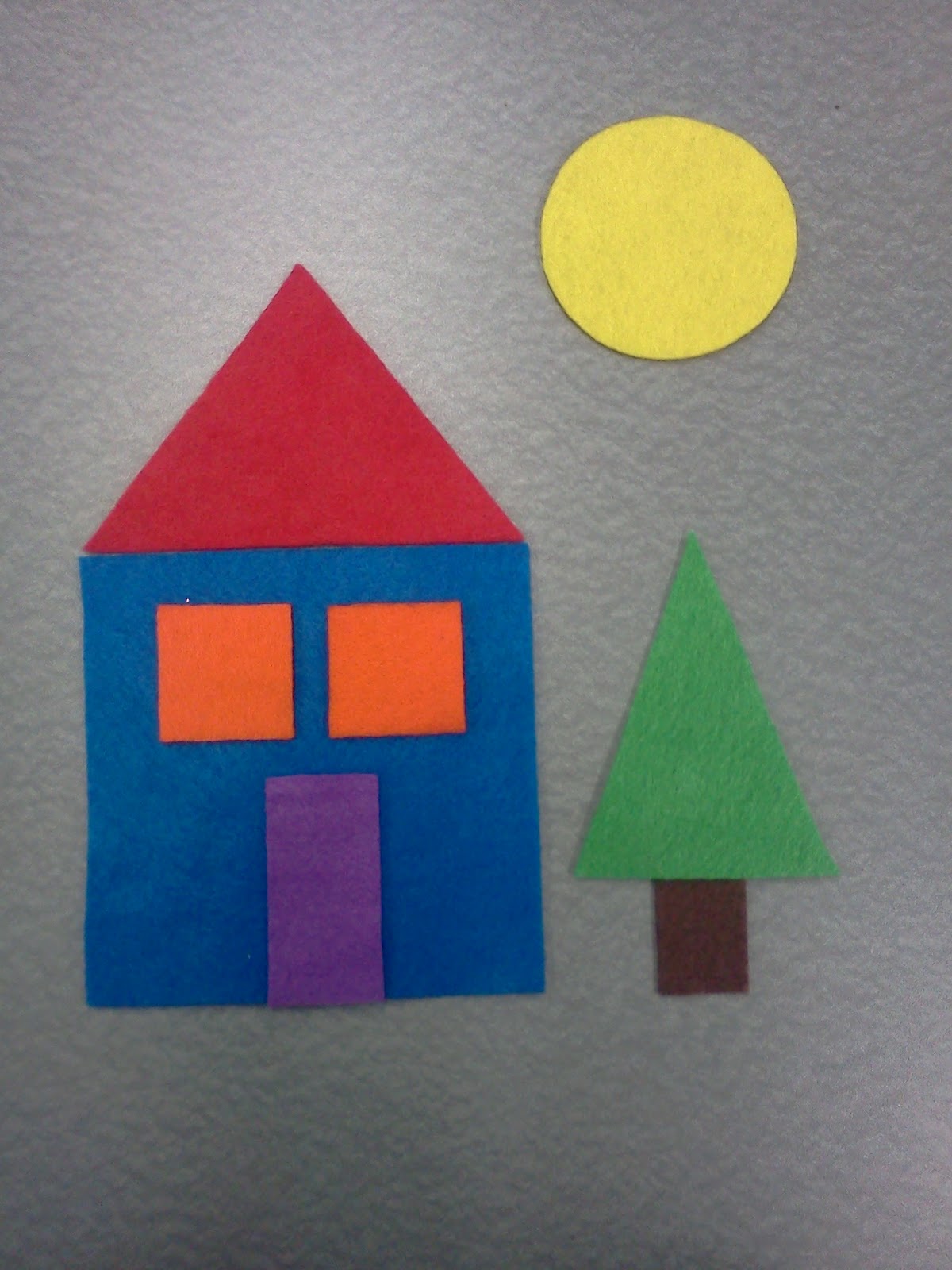 Propozycja pracy plastycznej – rodzic wycina z kolorowego papieru/filcu itd figury geometryczne a dziecko przykleja na kartkę tworząc domTemat: Moja miejscowośćMoje miasto – pokazujemy dziecku obrazki – próba odgadywania charakterystycznych miejsc Tychów.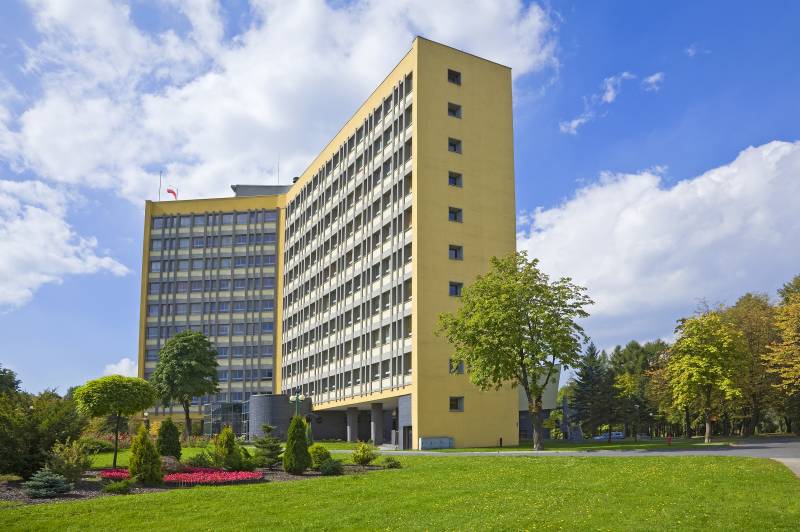 Urząd Miasta Tychy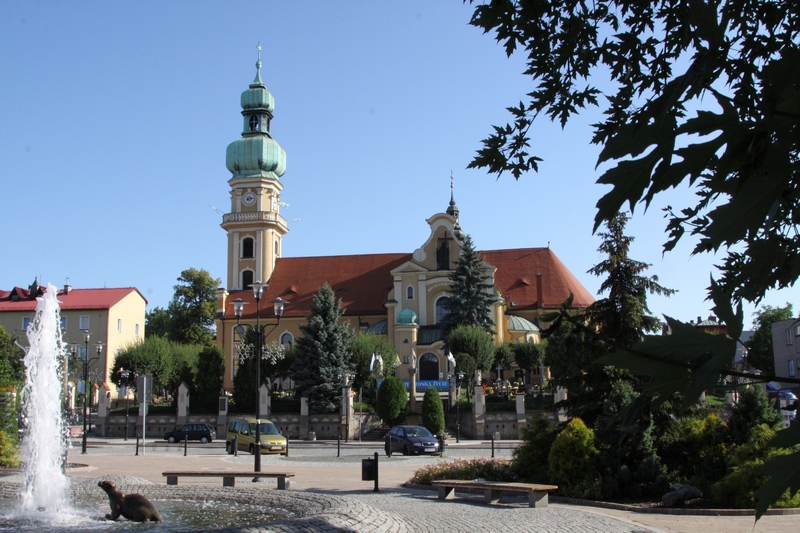 Kościół p.w. św. Marii Magdaleny – najstarszy kościół w Tychach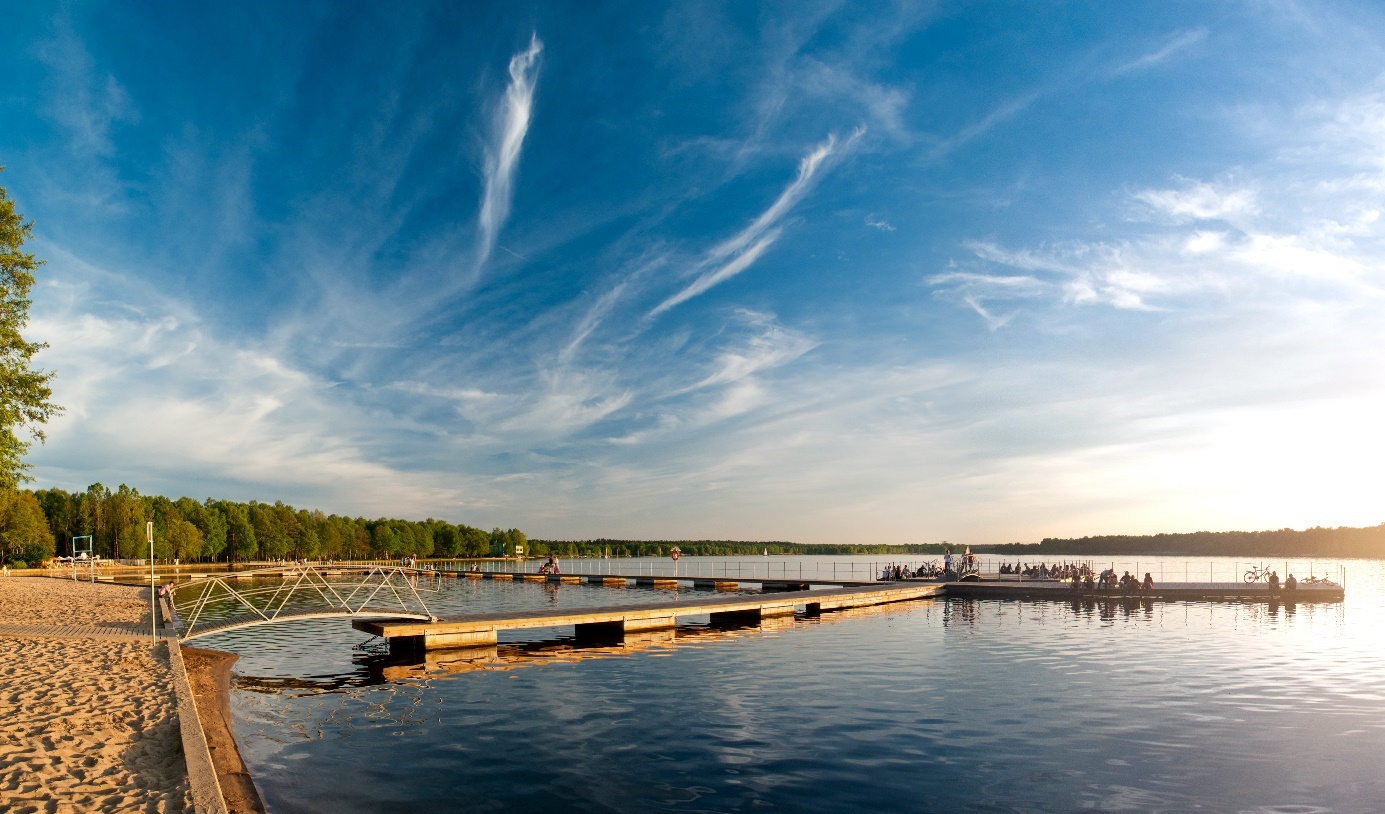 Ośrodek wypoczynkowy „Paprocany”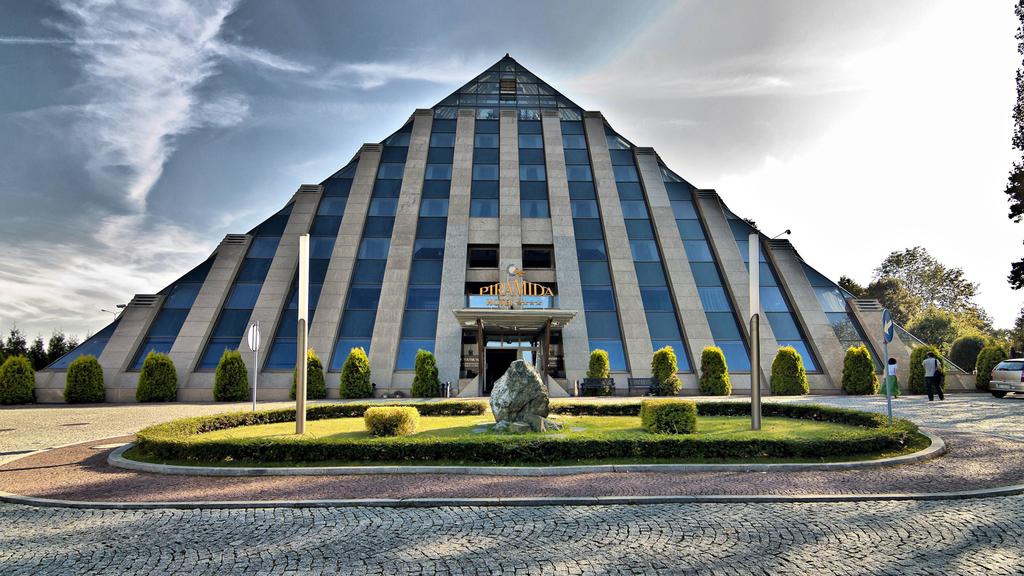 Hotel „Piramida”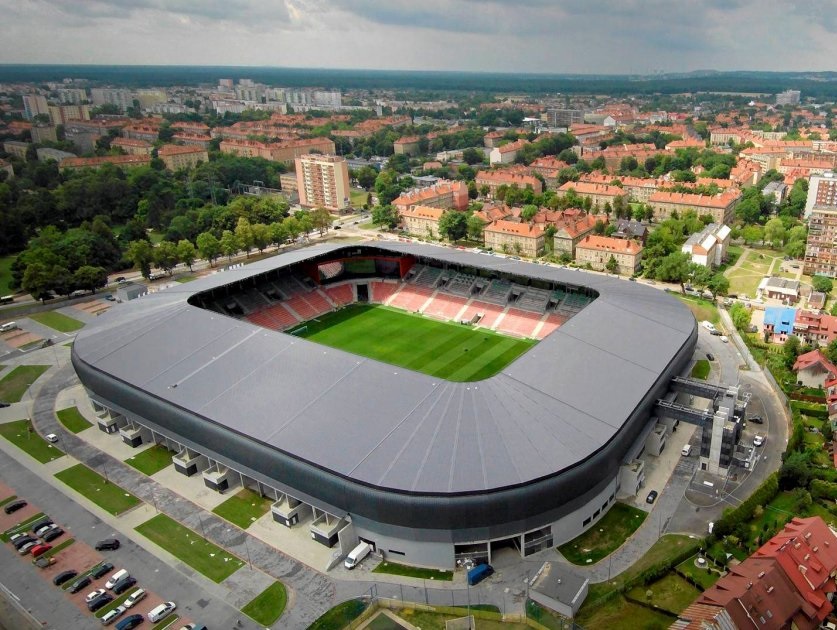 Stadion Miejski„Brama Słońca”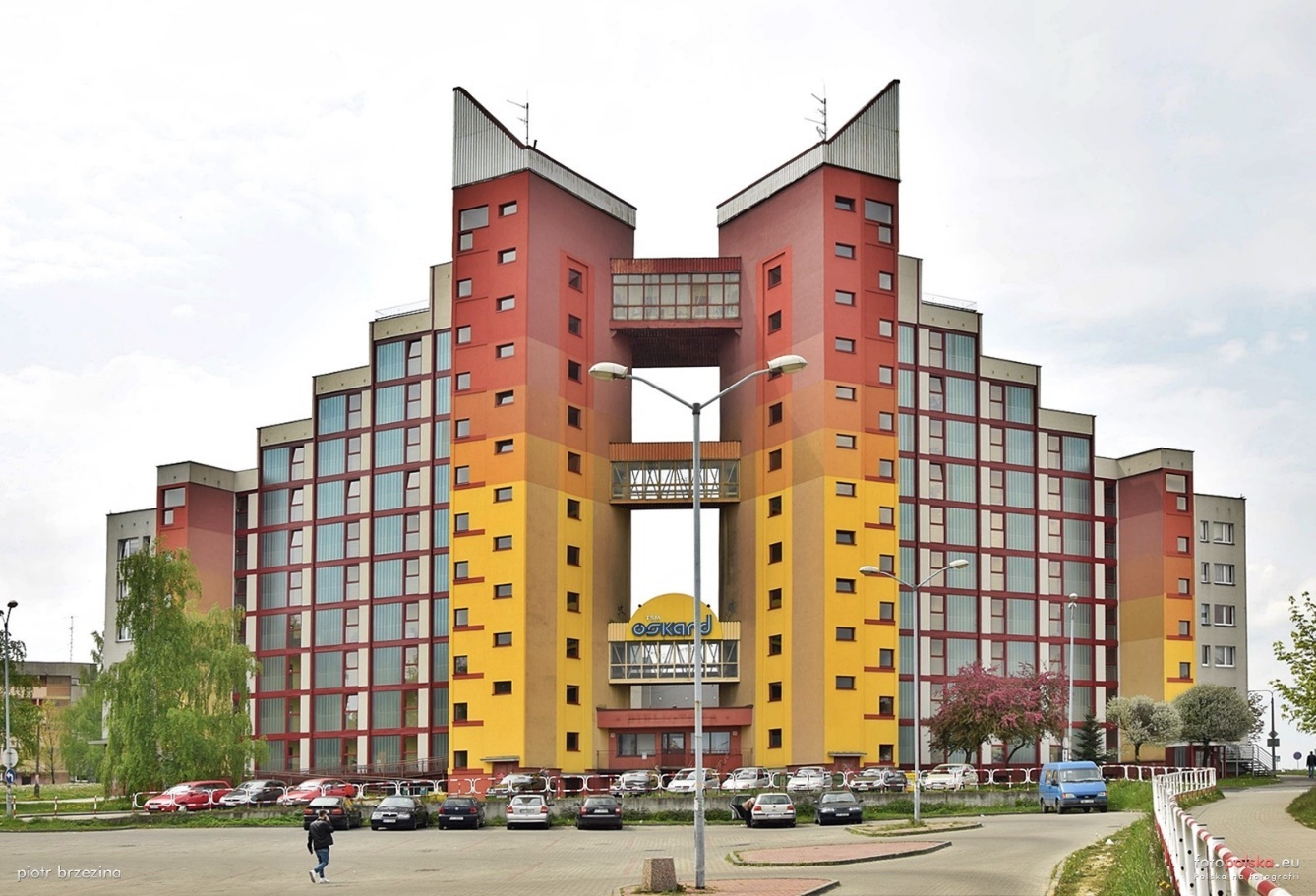 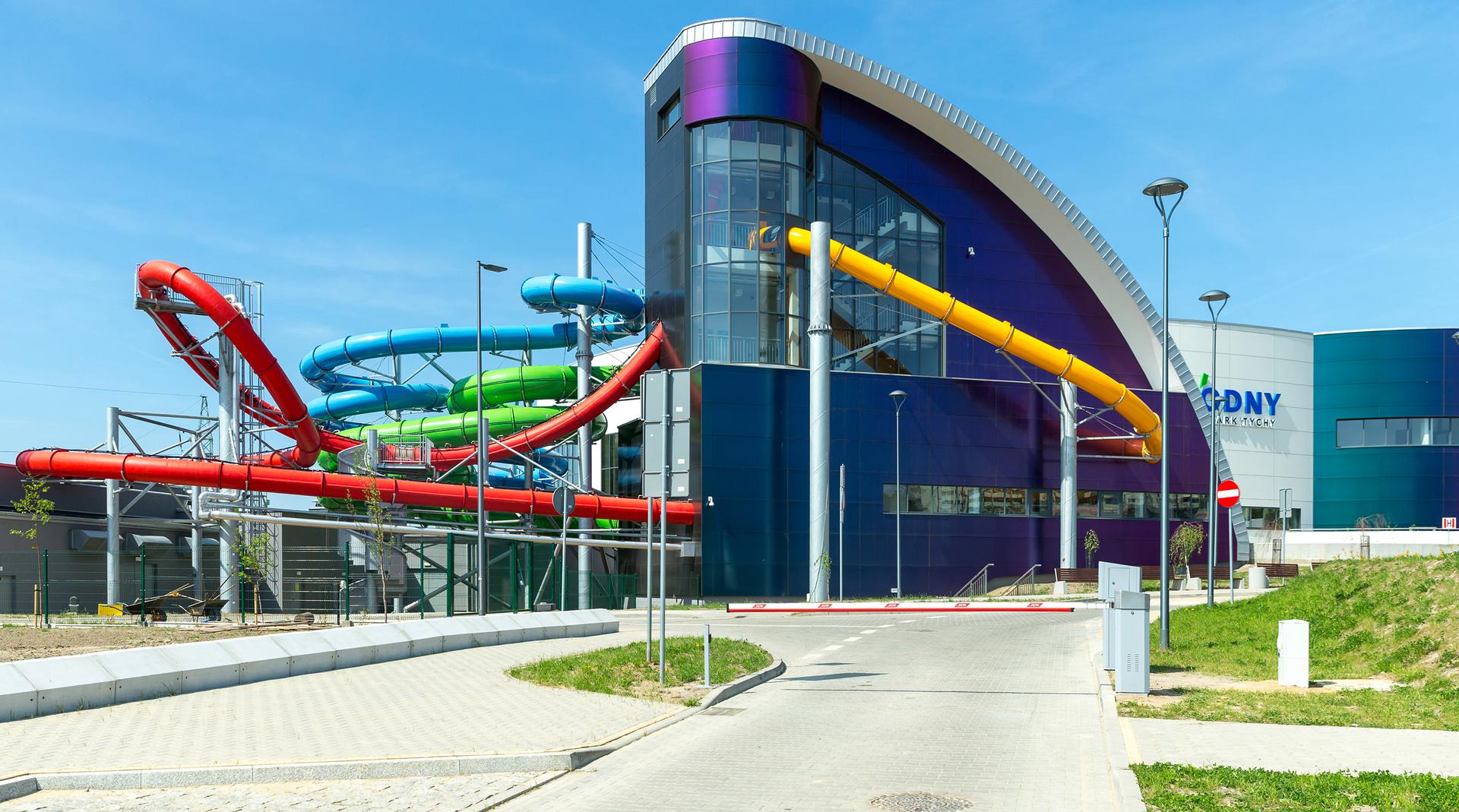 Park Wodny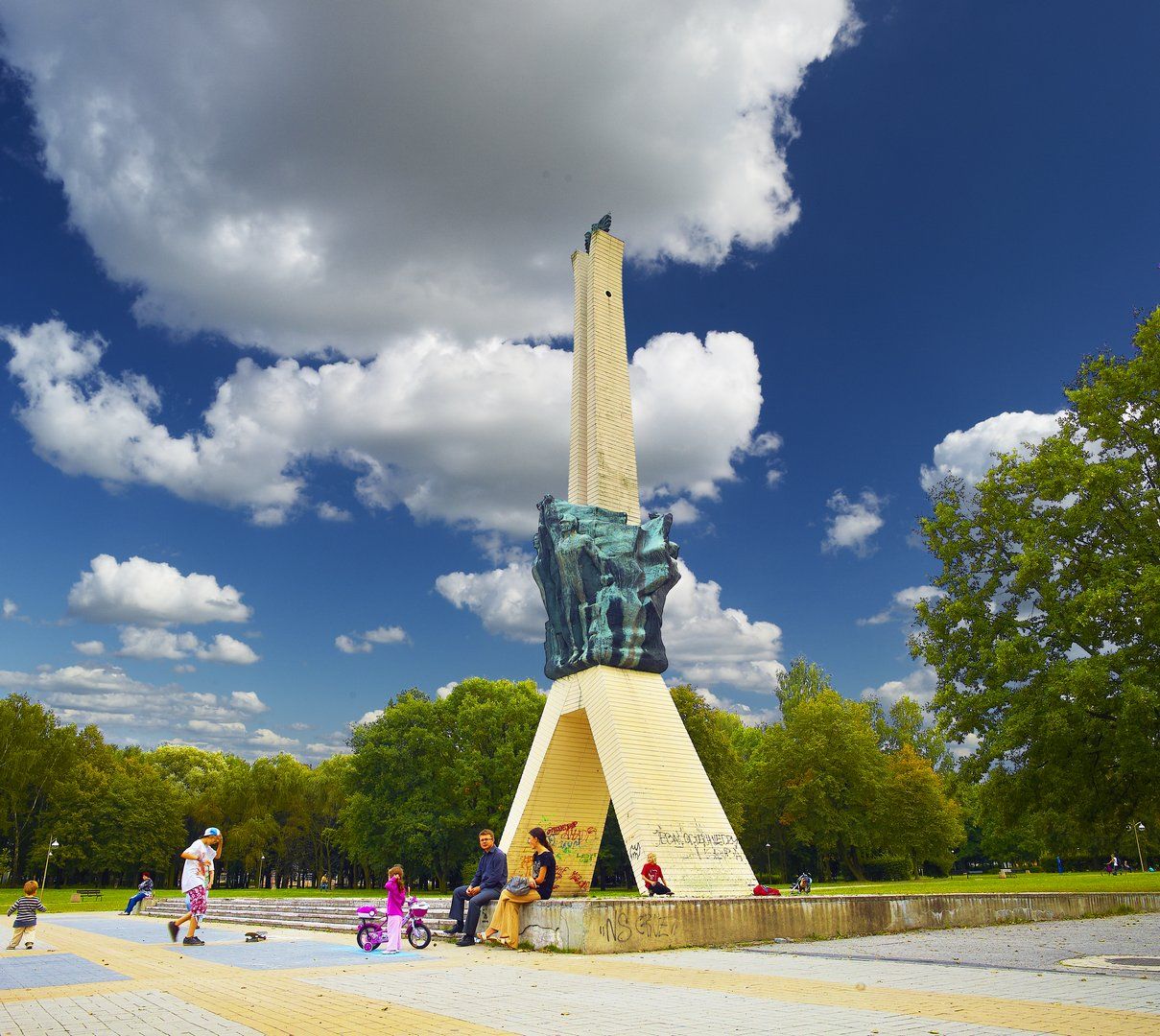 Pomnik Walki i Pracy tzw. „Żyrafa” w parku miejskim.Wiersz – proszę przeczytać dziecku wiersz i porozmawiać z nim o jego treści. Wiersz ilustrujemy pięcioma wyciętymi z figur geometrycznych domkami: zielone kwadraty, ciemnoczerwone trójkąty, białe koła (okna).Dorota Gellnerowa – Kolorowe miasteczkoNad kolorową rzeczkąJest kolorowe miasteczko.Domy w nim zielone,A dachy ciemnoczerwoneKoty – niebieskie,Pomarańczowe są pieski,A gęsi, barwne jak pawie,Pływają po kolorowym stawie.A gdzie jest takie miasteczko?Nad kolorową rzeczką.Pytania: gdzie znajdowało się miasteczko? Jakie kolory miały domy i ich dachy? Jakie były tam zwierzęta? Jakiego koloru były koty i psy?Ile jest ułożonych domów i dachów? Policz wszystkie okna i dachy.Jak wyglądało by twoje wymarzone miasteczko?Herb Tychów – wyklej plastelinąPolicz ile jest białych kółek – następnie wyklej je plasteliną na niebiesko.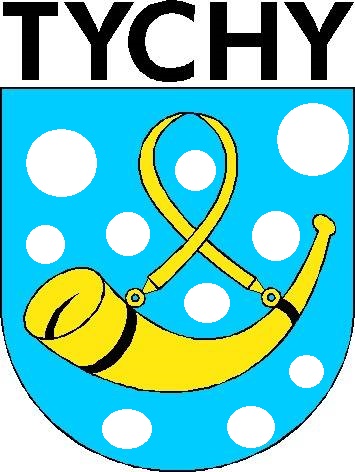 Temat: Polska to mój kraj.WierszRyszard Przymus PolskaPolska - to taka kraina,która się w sercu zaczyna.Potem jest w myślach blisko,w pięknej ziemi nad Wisłą.Jej ścieżkami chodzimy,budujemy, bronimy.Polska - Ojczyzna...Kraina, która się w sercu zaczyna.Pytania do wiersza: O jakim kraju była mowa w wierszu? Wyjaśniamy dziecku pojęcia: ojczyzna, Wisła, kraina. Co to znaczy, że jesteś my Polakami i mówimy po polsku? Zabawa ruchowa – wycieczka pociągiem – dzieci poruszają się wydając odgłosy pociągu, ruszają na wycieczce po Polsce. Na stacjach wyznaczonych przez rodzica pociąg się zatrzymuje i dzieci dzielą na sylaby wyraz Polska (głośno, cicho, wolno, szybko).Mapa – pokazujemy dziecku gdzie są morze, góry i rzeka Wisła.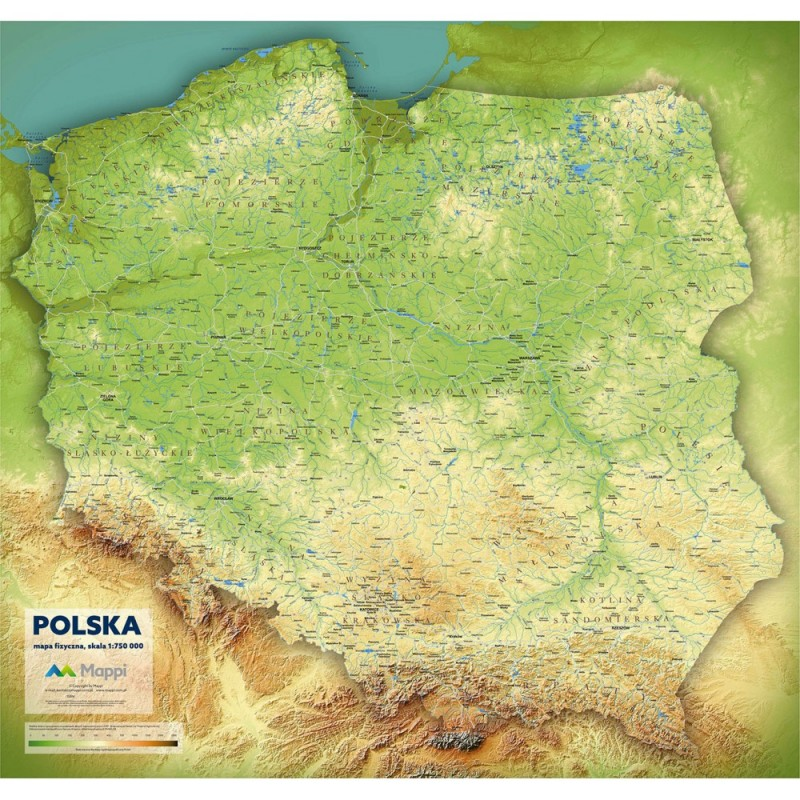 Temat: Symbole narodowe - FLAGAWanda Chotomska Wars i SawaDawno, bardzo dawno temu nad brzegiem Wisły mieszkał młody rybak Wars. Któregoś dnia, gdy szedł nad rzekę, by zanurzyć sieci usłyszał piosenkę:Siedem fal mnie strzeżei siedem błyskawic.Kto się ich nie lękaniech się tutaj zjawi.Piosenkę śpiewała dziewczyna, a głos miała tak piękny, słodki i dźwięczny, że Wars nie zawahał się ani chwili: - Nie boję się niczego!- zawołał. Wskoczył do swojej łodzi i popłynął. Ledwo jednak odbił od brzegu, rozpętała się straszliwa burza. -Roztrzaskamy ci wiosła!- syczały błyskawice. -Porwę twoje sieci na strzępy! -ryczał wicher. -Zatopimy łódź! -groziły fale. Ale Wars płynął tak szybko, że ani wicher, ani fale, ani błyskawice nie mogły go dogonić. Kiedy był już na środku rzeki, wśród wzburzonych fal ujrzał dziwną postać: pół rybę, pół dziewczynę. Była to syrena. Zdziwił się Wars. Podpłynął bliżej. Wyciągnął rękę. Syrena podała mu tarczę i miecz. I nagle... zamieniła się w piękną dziewczynę. -Na imię mam Sawa -powiedziała. Teraz ty broń mnie, rzeki i miasta. A potem było jak w bajce:Żyli długo i szczęśliwiedzielny Wars i piękna Sawa.Rosło miasto nad Wisłą,dzielna, piękna Warszawa.Fale płyną jak dawniej...Wiatr powtarza piosenkę.-Jaki herb ma Warszawa?-Syrenkę.Pytania: Jak miał na imię rybak? Jak miała na imię dziewczyna, którą postanowił uratować rybak? Jak wyglądała dziewczynka? Co straszyło rybaka? Co Wars dostał od dziewczyny? Jakie miasto założyli Wars i Sawa? Nad jaką rzeką powstało miasto Warszawa?Flaga polski – pokoloruj dolny pas na czerwono – góry pozostaw biały.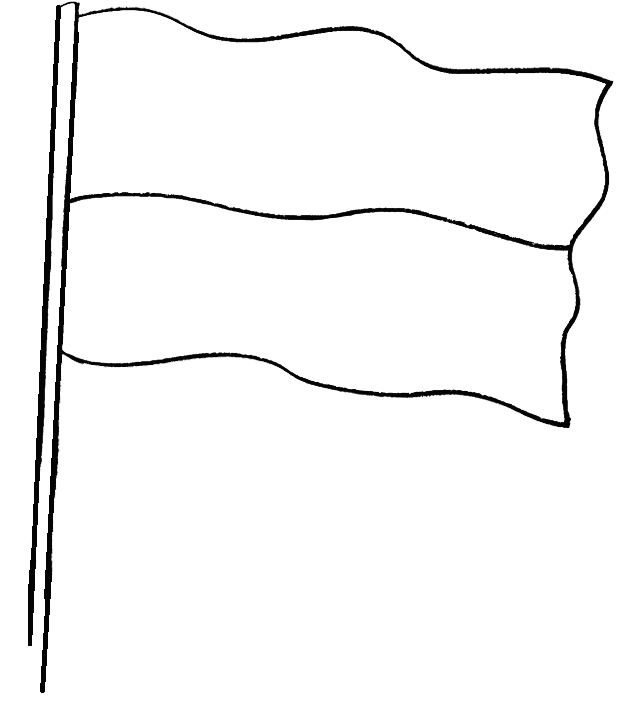 Zabawa ruchowa „Most” – rozkładamy sznurek na dywanie (w różnych kierunkach), dzieci przechodzą po nim stopa za stopą, tak jak po moście, by nie wpaść do rzeki.Temat: Symbole narodowe: GODŁOWiersz - Maria Łaszczuk ZnakCzy ty wiesz, jaki to znak,  w czerwonym polu biały ptak? - Wiem -odpowiedział Jędrek mały,  - To jest znak Polski: Orzeł Biały.Wyjaśniamy dzieciom określenie symbol narodowy – znak Polski, którym jest orzeł biały. Prezentacja godła – dziecko opisuje co widzi: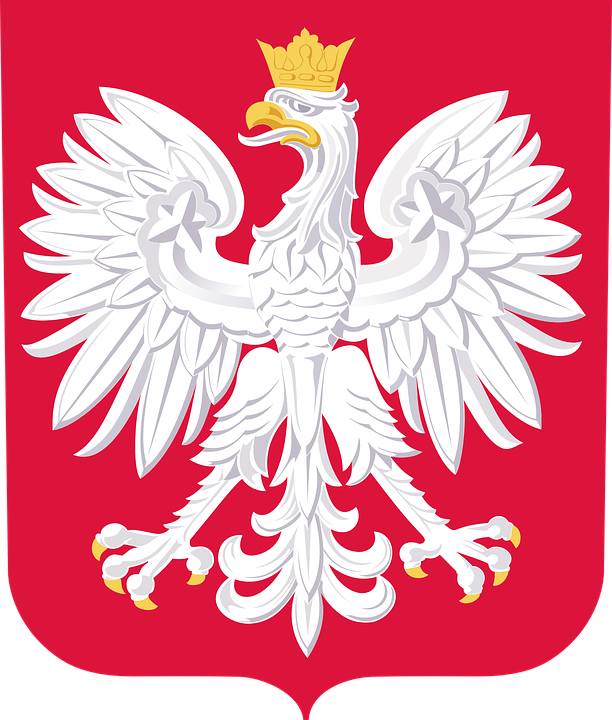 Zabawy ruchowe:Kocham Cię Polsko – dzieci falują flagami w rytm muzyki do dowolnej melodii (może to być pieśń patriotyczna lub piosenka dla dzieci: https://www.youtube.com/watch?v=plug6OIrxRM) Biało czerwoni – rzucamy do dziecka piłkę i wymieniamy kolory – dzieci rzucają oburącz i odrzucają – gdy wymieniamy kolor biały lub czerwony dzieci nie łapią piłki.Dom – ojczyzna – budowanie domu z gąbkowych klocków.Puzzle – dziecko rozcina poniższy obrazek na 4 części i układa. Gotową układankę przykleja na kartkę.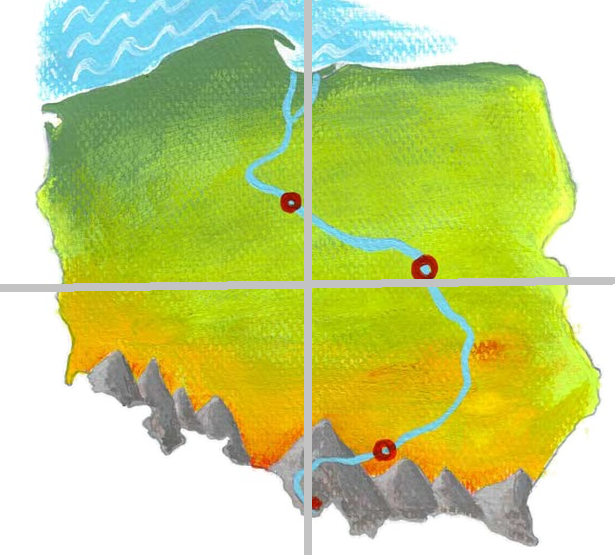 Wytnij i ułóż wraz z dzieckiem. Przeczytaj dziecku napis.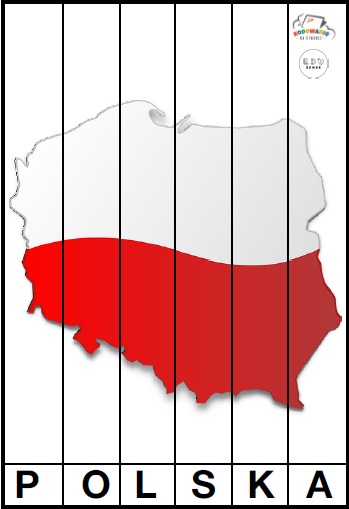 